Lesson 4 Practice ProblemsSelect all the statements that must be true for any scaled copy Q of Polygon P.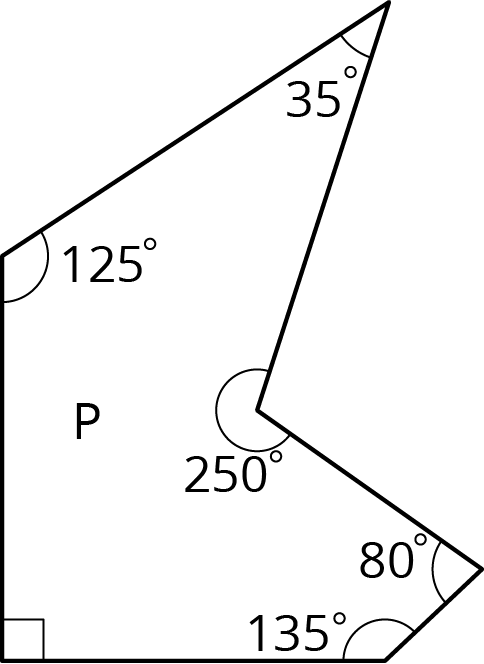 The side lengths are all whole numbers.The angle measures are all whole numbers.Q has exactly 1 right angle.If the scale factor between P and Q is , then each side length of P is multiplied by  to get the corresponding side length of Q.If the scale factor is 2, each angle in P is multiplied by 2 to get the corresponding angle in Q.Q has 2 acute angles and 3 obtuse angles.Here is Quadrilateral .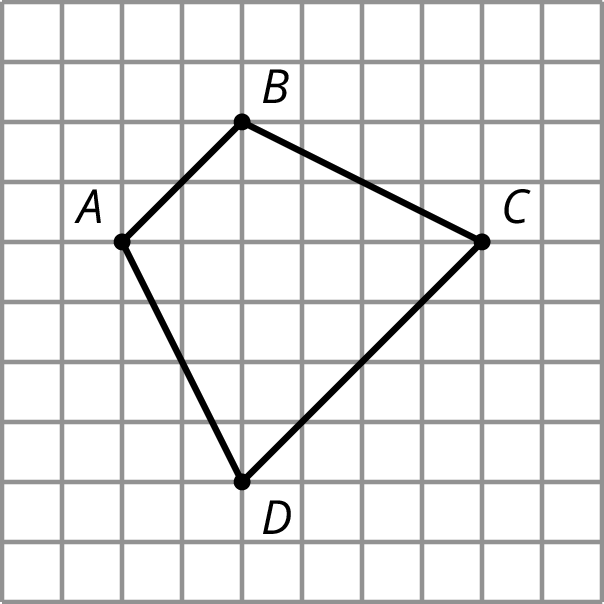 Quadrilateral  is a scaled copy of Quadrilateral . Point  corresponds to ,  to ,  to , and  to .If the distance from  to  is 3 units, what is the distance from  to ? Explain your reasoning.Figure 2 is a scaled copy of Figure 1.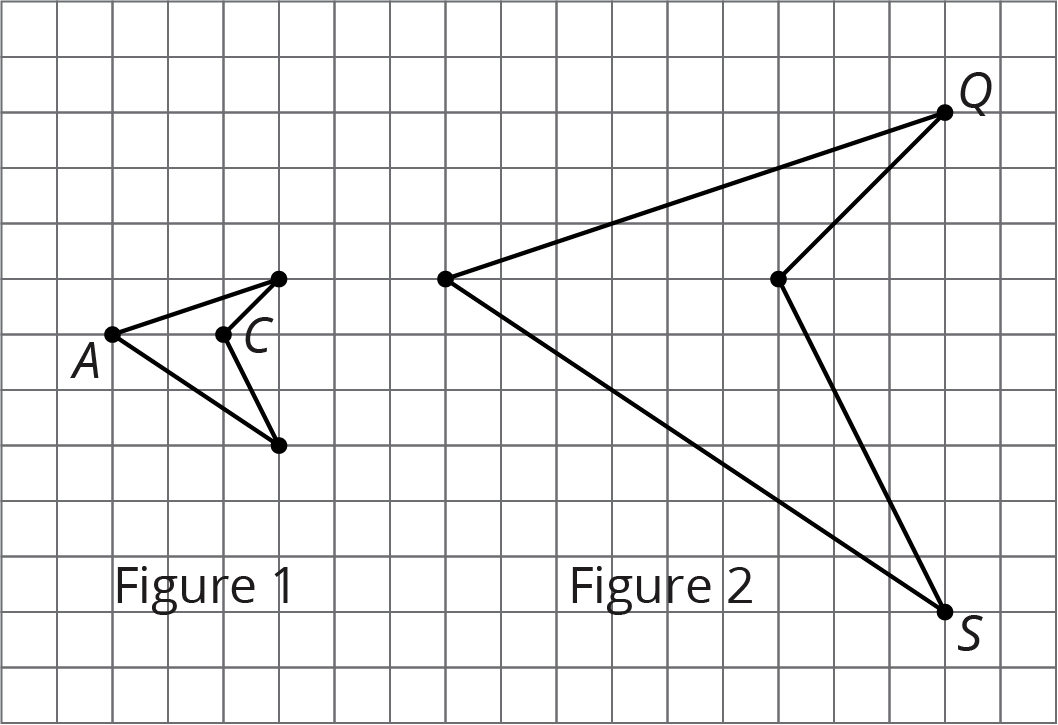 Identify the points in Figure 2 that correspond to the points  and  in Figure 1. Label them  and . What is the distance between  and ?Identify the points in Figure 1 that correspond to the points  and  in Figure 2. Label them  and . What is the distance between  and ?What is the scale factor that takes Figure 1 to Figure 2? and  are two points on Figure 1, but they are not shown. The distance between  and  is 1. What is the distance between the corresponding points on Figure 2?To make 1 batch of lavender paint, the ratio of cups of pink paint to cups of blue paint is 6 to 5. Find two more ratios of cups of pink paint to cups of blue paint that are equivalent to this ratio.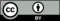 © CC BY Open Up Resources. Adaptations CC BY IM.